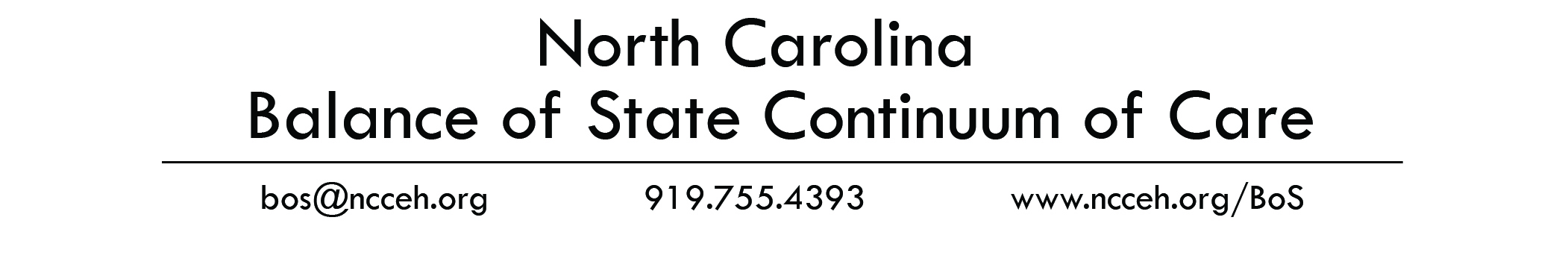 2011 Balance of State Regional Committee Project Application Approval FormThis form certifies that all Continuum of Care funding applications in this region have been reviewed by the Regional Committee and that the priority assigned to them has been determined by committee vote.

Region:  Sample Regional Committee                                                                                              
Name of Regional Committee Lead:  Victor Volunteer						
Signature: __________________________________________________________________________Date:       Please submit this signed form and a copy of the meeting minutes at which the vote took place to NCCEH.
Email: bos@ncceh.org	Fax: 888-742-3465Name of Applying AgencyProject NameProject Type(S+C, SHP-PH, SHP-TH, etc.)New/Renewal (N/R)Total Amount of Funding RequestedApproved? (Y/N)Date of Reg. Comm. Meeting When Approved(mm/dd/yy)Priority(1, 2, 3, etc.) – do not prioritize S+C renewalsAgency to End HomelessnessShelter Plus Care IIS+CN$395,000Agency to End HomelessnessShelter Plus Care IS+CR$250,000n/aPeople Helping PeopleHomeless No MoreSHP-PHN$100,000People Helping PeopleTransitionsSHP-THR$87,615$     $     $     $     $     $     